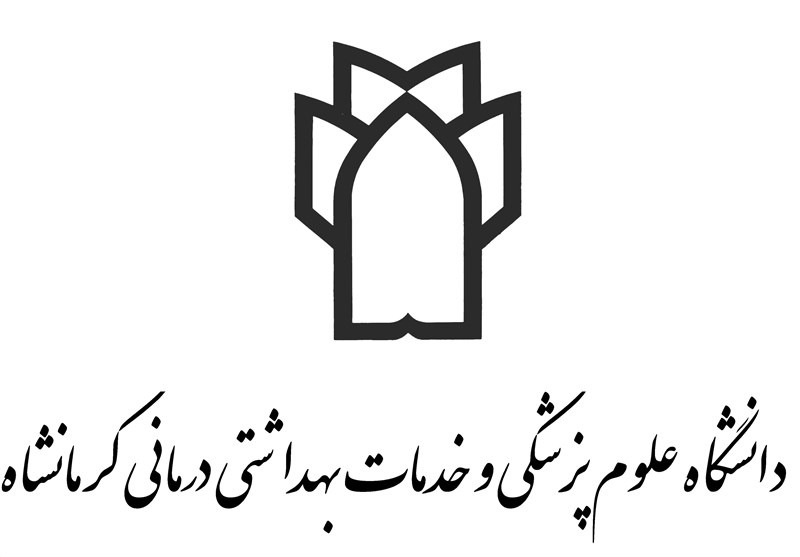 کارنامه عملکرد بالینی دانشجویان کارشناسی ارشد اتاق عملدانشکده پیراپزشکیکرمانشاه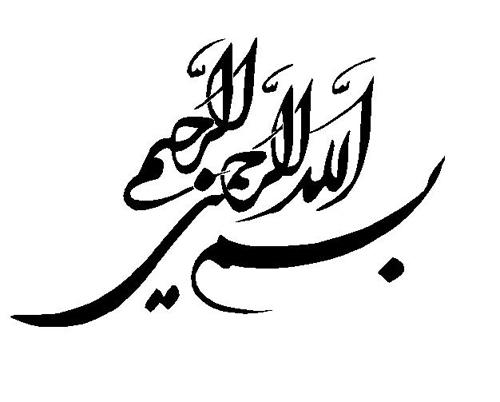 موارد زیر توسط دانشجو تکمیل گردد:سخن نخستطراحی و نگارش اثر حاضر، با همکاری دو  نفر از اعضای هیئت علمی گروه اتاق عمل دانشکده پیراپزشکی کرمانشاه، خانم نگین لارتی ، آقای رضا فیضی و خانم سمانه قاسمی تحت راهنمایی های ارزشمند سرکار خانم فرشته جلالوندی (مدیر گروه اتاق عمل) در سال 1400 انجام شده است.امید است لاگ بوک حاضر بتواند در پیشبرد هرچه بهتر اهداف آموزش بالینی مقطع کارشناسی ارشد اتاق عمل برای مربیان و دانشجویان این رشته موثر واقع شود.کلیه حقوق مادی و معنوی این کتابچه آموزشی برای دانشکده پیراپزشکی کرمانشاه محفوظ است و استفاده از آن صرفا با دریافت مجوز کتبی امکانپذیر است.پیشگفتار:هر انسانی در پایان روز به امور خود می اندیشد و در كنار بينش عميق و وسعت انديشه، لازم است تجربيات عملي خود را بازنگري نموده و در زندگي بكار گيرد .ثبت و جمع آوري تجربيات عملي به تدريج مجموعه اي ارزشمند فراهم مي آورد و مي تواند زمينه اي براي تحقيقات بعدي باشد.دانشجوی گرامی کتابچه ای که در اختیار دارید، Log Book کارشناسی ارشد رشته اتاق عمل می باشد که در راستای استفاده از روش های نوین آموزشی و جهت توجه بیشتر شما به نکات ضروری آموزش بالینی رشته اتاق عمل و پژوهش در این زمینه توسط اساتید این رشته تهیه و تنظیم شده است.بازنگری فعالیت های روزانه در کارورزی و کارآموزی و ثبت آن، سبب می شود تا روند فعالیت های آموزشی شما به صورت مستند قابل ارزیابی باشد.امید است با ارائه بازخورد مناسب توسط اساتید و مربیان مربوطه درخصوص فعالیت های آموزشی –پژوهشی شما در اتاق عمل، نقائص کارتان در این زمینه مشخص شود و زمینه ارتقای علمی و عملی دانشجویان در این رشته فراهم گردد.با آرزوی موفقیت برای شماقوانين و مقررات آموزشي:ساعت كارآموزي شیفت صبح در مراکز درمانی ساعت 8  الی 30/13 و در شیفت عصر 14 الی 20 مي باشد.استفاده از اتیکت (برچسب شناسایی) در مدت زمان حضور شما در مراکز آموزشی درمانی، اجباری است.حمل تلفن همراه در وضعیت سکوت بلا مانع می باشد ولی مکالمه و استفاده به هر نحوی بعد از عبور از خط قرمز  اتاق عمل  ممنوع است.استفاده از لباس اتاق عمل(روپوش سبز، شلوار سبز، کفش جلو بسته، مقنعه سبز برای خانم ها) مطابق مقرارت دانشکده  ضروری می باشد.كوتاه نگه داشتن ناخن، عدم استفاده از زيور آلات و لاک ناخن و رعایت حجاب و شئونات اسلامی مطابق قوانين و مقررات دانشكده الزامی است.رعايت اصول اخلاقي در ارتباط با بيماران، همراهان آنها، همكاران، كادر درماني، مربیان و اساتید در مراکز آموزشی درمانی الزامی است.خروج از مرکز درمانی بنا به دلایلی چون پيگيري امور اداري، شركت در جلسه و ...  فقط با كسب مجوز از استاد مربوطه میسر می باشد.حضور دانشجو در کلیه جلسات کارآموزی و کارورزی در عرصه الزامی است.اختصاص بخشي از ساعت كارآموزي به استفاده از كتابخانه و اينترنت  و مرکز مهارت های بالینی در ارتباط با امور درسی در طول كارآموزي با نظر استاد مربوطه بلامانع است .دانشجو ملزم به شرکت در بحث های گروهی و ارائه جدیدترین مباحث علمی در حوزه دروس کارآموزی با استناد به جدید ترین مقالات و کتاب های مرجع می باشد.دانشجو ملزم به ارائه یک مقاله ی مروری در ارتباط با کارآموزی، زیر نظر مدیرگروه و یکی از اعضای هیئت علمی گروه اتاق عمل و ارائه در یک کنگره معتبر می باشد.دانشجو بایستی تحت نظر استاد مربوطه، با تیم جراحی و سرپرستار اتاق عمل همکاری لازم را داشته باشد.رعايت قوانين و مقررات آموزشي در بخش، ارائه تکالیف ، شركت در بحث گروهي، ارائه مراقبت ها و مشارکت فعال در یادگیری از مواردی است  که در ارزشیابی لحاظ می شود.کلیه تکالیف خود را در پایان دوره به استاد بالینی خود تحویل دهید.نحوه ارزشیابی دانشجو براساس 20 نمره می باشد که 5 نمره متعلق به اخلاق حرفه ای و 15 نمره متعلق به کار عملی می باشد.نکاتی که درخصوص تکمیل لاگ بوک باید مورد توجه دانشجویان قرار گیرد:کلیه تجربيات عملي و علمي خود را در لاگ بوک ثبت نمایید (یا پیوست  شود).تكميل لاگ بوک از شروع دوره کارآموزی الزامي است.لاگ بوک را در تمامي اوقات کارآموزی به همراه داشته باشید و در مواقع لزوم نسبت به ثبت اطلاعات در آن اقدام نمایید. بدین ترتيب از ثبت اطلاعات از طريق رجوع به حافظه كه توام با خطا مي باشد پيشگيري خواهد شد. گروه آموزشي مجاز است در هر زمان كه تشخيص دهد، لاگ بوک را جهت بررسي يا نسخه برداري از دانشجو اخذ نماید.لاگ بوک باید به امضای مدیر گروه  و استاد مربوطه برسد.برگه ثبت حضور دانشجو در اتاق عملبرگه ثبت حضور دانشجو در اتاق عملگزارش روزانهگزارش روزانه:گزارش روزانهگزارش روزانه:فعالیت های علمی و پژوهشی انجام شده توسط دانشجوارزیابی كيفي:استاد محترم براساس معیار زیر در هر یک از بندها نمره دانشجو را مشخص ونهایتا نمره کل را ثبت بفرمایید.چک لیست ارزشیابی دانشجو در کارآموزی آشنایی با روش جراحی اختصاصی 1 (جراحی زنان)نام پروسیجر جراحی:نام  و امضای مربی:چک لیست ارزشیابی دانشجو در کارآموزی آشنایی با روش جراحی اختصاصی 1 (جراحی زنان)نام پروسیجر جراحی:نام  و امضای مربیفهرستی از اعمال جراحی که در کارآموزی جراحی اختصاصی 1 (جراحی زنان) بعنوان فرد اسکراب ایفای نقش کرده اید در جدول زیر نوشته و به تایید پرسنل و مربی برسانید.(حداقل 20 مورد از جراحی های اختصاصی شامل هیستروسکوپی ،هیستروکتومی،T.L ، D&C ،سیستوسل ، رکتوسل و TVH و ......  )چک لیست ارزشیابی دانشجو در کارآموزی آشنایی با روش جراحی اختصاصی 1 (جراحی عمومی)نام پروسیجر جراحی:نام  و امضای مربچک لیست ارزشیابی دانشجو در کارآموزی آشنایی با روش جراحی اختصاصی 1 (جراحی عمومی)نام پروسیجر جراحی:نام  و امضای مربی:فهرستی از اعمال جراحی که در کارآموزی جراحی اختصاصی 1 (جراحی عمومی) بعنوان فرد اسکراب ایفای نقش کرده اید در جدول زیر نوشته و به تایید پرسنل و مربی برسانید.( حداقل 20 مورد از جراحی های اختصاصی شامل آپاندکتومی،انواع هرنی،جراحی آنورکتال،انواع استوما،کله سیستکتومی باز و لاپاراسکوپیک ،ازوفاژکتومی ،گاسترکتومی و کولکتومی ،اسپلنکتومی و ماستکتومی و...)چک لیست ارزشیابی دانشجو در کارآموزی آشنایی با روش جراحی اختصاصی 1 (جراحی اطفال)نام پروسیجر جراحی:نام  و امضای مربیچک لیست ارزشیابی دانشجو در کارآموزی آشنایی با روش جراحی اختصاصی 1 (جراحی اطفال)نام پروسیجر جراحی:نام  و امضای مربی:فهرستی از اعمال جراحی که در کارآموزی جراحی اختصاصی 1 (جراحی اطفال) بعنوان فرد اسکراب ایفای نقش کرده اید در جدول زیر نوشته و به تایید پرسنل و مربی برسانید.( حداقل 20 مورد از جراحی های اختصاصی شامل هرنی اطفال،هایپوسپادیس،اپیسپادیس ،آترزی مری ،آنوس بسسته ،شکاف کام و لب،هیدروسل ، شنت گذاری و ...)چک لیست ارزشیابی دانشجو در کارآموزی جراحی اختصاصی 2 (جراحی توراکس و تنفس)نام پروسیجر جراحی:نام  و امضای مربیچک لیست ارزشیابی دانشجو در کارآموزی جراحی اختصاصی 2 (جراحی توراکس و تنفس)نام پروسیجر جراحی: نام  و امضای مربی:فهرستی از اعمال جراحی که در کارآموزی جراحی اختصاصی 2 (جراحی توراکس و تنفس) بعنوان فرد اسکراب ایفای نقش کرده اید در جدول زیر نوشته و به تایید پرسنل و مربی برسانید.( حداقل 20 مورد از جراحی های اختصاصی شامل توراکستومی ،چست تیوب گذاری،برونکوسکوپی،توراسنتز،مدیاستینوسکوپی ،توراکتومی و پنوموکتومی ،تیمکتومی و رزکسیون ریه و...)چک لیست ارزشیابی دانشجو در کارآموزی آشنایی با روش جراحی اختصاصی 2 (جراحی قلب و عروق)نام پروسیجر جراحی:نام  و امضای مربی:چک لیست ارزشیابی دانشجو در کارآموزی آشنایی با روش جراحی اختصاصی 2 (جراحی قلب و عروق)نام پروسیجر جراحی:نام  و امضای مربی:فهرستی از اعمال جراحی که در کارآموزی جراحی اختصاصی 2 (جراحی قلب و عروق) بعنوان فرد اسکراب ایفای نقش کرده اید در جدول زیر نوشته و به تایید پرسنل و مربی برسانید.( حداقل 20 مورد از جراحی های اختصاصی شامل شالدون گذاری،اندآرکتومی،آمبلکتومی ،بای پس ،آنژیوگرافی،تعویض دریچه میترال و ...)چک لیست ارزشیابی دانشجو در کارآموزی جراحی اختصاصی 3 (جراحی اورولوژی)نام پروسیجر جراحی:نام  و امضای مربی:چک لیست ارزشیابی دانشجو در کارآموزی جراحی اختصاصی 3 (جراحی اورولوژی)نام پروسیجر جراحی:نام  و امضای مربی:فهرستی از اعمال جراحی که در کارآموزی جراحی اختصاصی 3 (جراحی اورولوژی) بعنوان فرد اسکراب ایفای نقش کرده اید در جدول زیر نوشته و به تایید پرسنل و مربی برسانید.( حداقل 20 مورد از جراحی های اختصاصی شامل سیستسکوپی ، TUL، PCNL ،UDT،پروستاتکتومی،پیوند کلیه،اسلینگ مثانه،TURP،TUR،نفرکتومی و...)چک لیست ارزشیابی دانشجو در کارآموزی آشنایی با روش جراحی اختصاصی 3 (جراحی ارتوپدی)نام پروسیجر جراحی:نام  و امضای مربی:چک لیست ارزشیابی دانشجو در کارآموزی آشنایی با روش جراحی اختصاصی 3 (جراحی ارتوپدی)نام پروسیجر جراحی:نام  و امضای مربی:فهرستی از اعمال جراحی که در کارآموزی جراحی اختصاصی 3 (جراحی ارتوپدی) بعنوان فرد اسکراب ایفای نقش کرده اید در جدول زیر نوشته و به تایید پرسنل و مربی برسانید.( حداقل 20 مورد از جراحی های اختصاصی شامل آرتروسکوپی ،خروچ پلاک،پلاک گذاری،نیل گذاری،DHS، تعویض مفصل ران،تعویض مفصل زانو،آرتروپلاتس شانه،گرافت استخوانی،آمپوتاسیون و...)چک لیست ارزشیابی دانشجو در کارآموزی آشنایی با روش جراحی اختصاصی 3 (جراحی اعصاب)نام پروسیجر جراحی:نام  و امضای مربی:چک لیست ارزشیابی دانشجو در کارآموزی آشنایی با روش جراحی اختصاصی 3 (جراحی اعصاب)نام پروسیجر جراحی:نام  و امضای مربی:فهرستی از اعمال جراحی که در کارآموزی جراحی اختصاصی 3 (جراحی اعصاب) بعنوان فرد اسکراب ایفای نقش کرده اید در جدول زیر نوشته و به تایید پرسنل و مربی برسانید.( حداقل 20 مورد از جراحی های اختصاصی شامل نورکتومی،سمپاتکتومی ،کرانیتومی،لامینکتومی،دیسککتومی،سنت گذاری،کرانیوپلاستی،CDگذاری،شکستگی مهره،هیپوفیزکتومی و...)چک لیست ارزشیابی دانشجو در کارآموزی جراحی اختصاصی 4 (جراحی گوش، حلق، بینی)نام پروسیجر جراحی:نام  و امضای مربی:چک لیست ارزشیابی دانشجو در کارآموزی جراحی اختصاصی 4 (جراحی گوش، حلق، بینی)نام پروسیجر جراحی:نام  و امضای مربی:فهرستی از اعمال جراحی که در کارآموزی جراحی اختصاصی 4 (جراحی گوش، حلق، بینی) بعنوان فرد اسکراب ایفای نقش کرده اید در جدول زیر نوشته و به تایید پرسنل و مربی برسانید.( حداقل 20 مورد از جراحی های اختصاصی شامل تانسیلکتومی،آدنوئیدکتومی،DCR،ازوفاگوسکوپی،کاشت حلزون،ماستوئیدکتومی،سپتوپلاستی،رینوپلاستی،لارنژکتومی،پاروتیدکتومی،اتوپلاستی و...)چک لیست ارزشیابی دانشجو در کارآموزی آشنایی با روش جراحی اختصاصی 4 (جراحی چشم)نام پروسیجر جراحی:نام  و امضای مربی:چک لیست ارزشیابی دانشجو در کارآموزی آشنایی با روش جراحی اختصاصی 4 (جراحی چشم)نام پروسیجر جراحی:نام  و امضای مربی:فهرستی از اعمال جراحی که در کارآموزی جراحی اختصاصی 4 (جراحی چشم) بعنوان فرد اسکراب ایفای نقش کرده اید در جدول زیر نوشته و به تایید پرسنل و مربی برسانید.( حداقل 20 مورد از جراحی های اختصاصی شامل استرابیسم،DCR،فیکو،تزریق اوستین،کراتوپلاستی،تومور های پلک،ویترکتومی،یوند قرنیه و...)چک لیست ارزشیابی دانشجو در کارآموزی آشنایی با روش جراحی اختصاصی 4 (جراحی پلاستیک و ترمیمی)نام پروسیجر جراحی:نام  و امضای مربی:چک لیست ارزشیابی دانشجو در کارآموزی آشنایی با روش جراحی اختصاصی 4(جراحی پلاستیک و ترمیمی)نام پروسیجر جراحی:نام  و امضای مربی:فهرستی از اعمال جراحی که در کارآموزی جراحی اختصاصی 4 (جراحی پلاستیک و ترمیمی) بعنوان فرد اسکراب ایفای نقش کرده اید در جدول زیر نوشته و به تایید پرسنل و مربی برسانید.( حداقل 20 مورد از جراحی های اختصاصی شامل بلفاروپلاستی،ماموپلاستی،ابدمینوپلاستی،فلپ،گرفت های پوستی،اسکارتومی،ترمیم پارگی لب و دهان،ریتیدوپلاستی و...)چک لیست ارزشیابی دانشجو در کارآموزی  مدیریتنام و امضای مربی:چک لیست ارزشیابی دانشجو در کارآموزی مدیریتنام و امضای مربی:چک لیست ارزشیابی دانشجو در کارآموزی آشنایی با ابزار و تجهیزات اتاق عمل (با تاکید بر وسایل اسکوپی)نام و امضای مربی:یادداشت:نام و نام خانوادگی دانشجو:شماره دانشجویی:شماره  تماس:سال ورود:ایمیل:ایام هفتهتاریخ حضورساعت حضورامضا یا مُهر استادایام هفتهتاریخ حضورساعت حضورامضا یا مُهر استادتاریخ: لطفا خلاصه ای از فعالیت های آموزشی انجام شده خود را ثبت نمائید.نکات آموزشی آموخته شده:نکات آموزشی آموخته شده:تاریخ : لطفا خلاصه ای از فعالیت های آموزشی انجام شده خود را ثبت نمائید.نکات آموزشی آموخته شده:نکات آموزشی آموخته شده:تاریخ: لطفا خلاصه ای از فعالیت های آموزشی انجام شده خود را ثبت نمائید.نکات آموزشی آموخته شده:نکات آموزشی آموخته شده:تاریخ : لطفا خلاصه ای از فعالیت های آموزشی انجام شده خود را ثبت نمائید.نکات آموزشی آموخته شده:نکات آموزشی آموخته شده:امضای استاد مسئولارزیابیفعالیت علمی یا پژوهشی انجام شدهتاریخراهنمای ارزشیابیراهنمای ارزشیابیراهنمای ارزشیابیراهنمای ارزشیابیABCD175/05/025/0ردیفمواردنمره1رعایت نظم و اصول اخلاقی و شرکت فعال دانشجو در فرایند یادگیری در چه حدی می باشد.2با رعایت وضعيت ظاهري مناسب برمبنای موازین شرعی و دستورالعمل های دانشکده در اتاق عمل حاضر می شود.3وقت شناسی و نظم را رعایت می کند.4با اساتید و پرسنل مرکز و سایر دانشجویان ارتباط مناسب برقرار می کند.5علاقه مندی و اشتیاق خود را در انجام وظایف محوله نشان می دهد.6در انجام وظایف محوله احساس مسئولیت می نماید و از اعتماد به نفس کافی برخوردار است.7در انجام امور محوله دقت و سرعت عمل دارد واصول صرفه جویی را رعایت می کند.8از حس کنجکاوی و ابتکار و تفکر خلاق برخوردار است.9از قدرت فراگیری بالایی برخوردار بوده و مطالب توضیح داده شده را به یاد می آورد.10تذکرات و انتقادات مربیان را پذیرفته و در صدد تصحیح آن بر می آید.نمره کلردیفآیتم های مورد ارزیابیدر نقش فرد اسکرابنظر استادنظر استادنظر استادردیفآیتم های مورد ارزیابیدر نقش فرد اسکراب15/001نام پروسیجر جراحی و روش انجام آن را بدرستی بیان می کند.1نام ابزارهای اختصاصی مورد استفاده و کاربرد هریک را بدرستی بیان می کند.3در پذیرش و انتقال بیمار به اتاق عمل اصلی مشارکت دارد.4با بیمار ارتباط برقرار می کند و شرح حال وی را بررسی می کند.5همکاری لازم را با اعضای تیم جراحی در مراحل مختلف عمل دارد.6اسکراب دست ها را بدرستی و با رعایت دستورالعمل ها انجام می دهد.7در نقش اسکراب، گان و دستکش را به روش استریل می پوشد.8در نقش اسکراب، میز جراحی را آماده می کند.9در پرپ و درپ موضع عمل، مشارکت فعال دارد.10اصول آسپتیک را در کلیه مراحل عمل رعایت می کند.11نیازهای تیم جراحی را در نقش اسکراب حین عمل، پیش بینی و مرتفع می کند.11در اعمال جراحی زنان، با سرعت و دقت عمل لازم مشارکت می کند.13با تکنیک های نوین جراحی زنان آشنا است و فعالانه حین عمل مشارکت می کند.14در صورت لزوم، در شمارش صحیح گازها، ابزار و اقلام مورد استفاده مشارکت می کند.15در صورت لزوم و بنا به نظر جراح، پوست را بخیه می زند یا در بخیه زدن همکاری می کند.16زخم را پانسمان می کند.17در پایان عمل، وسایل جراحی را به CSR تحویل می دهد.18پس از اتمام جراحی، در آماده کردن اتاق برای عمل بعدی همکاری می کند. 19گزارش شفاهی روزانه از شرح وظایف خود را به مربی مربوطه می دهد.20در آموزش به دانشجویان کارشناسی، زیر نظر مربی مشارکت فعال دارد.مجموع نمراتمجموع نمراتجمع کلجمع کلردیفآیتم های مورد ارزیابیدر نقش فرد سیارنظر استادنظر استادنظر استادردیفآیتم های مورد ارزیابیدر نقش فرد سیار15/001نام پروسیجر جراحی و روش انجام آن را بدرستی بیان می کند.1نام ابزارهای اختصاصی مورد استفاده و کاربرد هریک را بدرستی بیان می کند.3در پذیرش و انتقال بیمار به اتاق عمل اصلی مشارکت دارد.4با بیمار ارتباط برقرار می کند و شرح حال وی را بررسی می کند.5قادر به پاسخگویی به سوالات و نیازهای بیمار در حد دانش و توانایی خود است.6در فراهم کردن وسایل مورد نیاز برای پروسیجر جراحی مورد نظر همکاری می کند.7همکاری لازم را با اعضای تیم جراحی در مراحل مختلف عمل دارد.8در پوزیشن دادن به بیمار مشارکت فعال دارد و ملاحظات پوزیشن مربوطه را رعایت می کند.9در نقش فرد سیار، به رعایت اصول استریل پایبند است.10در آماده سازی و راه اندازی وسایل الکتریکی مورد نیاز (کوتر، ساکشن و...) مشارکت دارد.11در نقش فرد سیار، در آماده کردن فیلد عمل مشارکت فعال دارد.11نیازهای تیم جراحی را در نقش فرد سیار و حین عمل، پیش بینی و مرتفع می کند.13در اعمال جراحی زنان، با سرعت و دقت عمل لازم مشارکت می کند.14در آماده سازی بیمار و وسایل جهت اعمال جراحی لاپاراسکوپی مشارکت لازم را دارد. 15در صورت لزوم، در شمارش صحیح گازها، ابزار و اقلام مورد استفاده مشارکت می کند.16در ثبت و مستندسازی پرونده بیمار و وسایل مصرفی، همکاری می کند.17در پانسمان زخم همکاری می کند.18پس از اتمام جراحی، در آماده کردن اتاق برای عمل بعدی همکاری می کند. 19گزارش شفاهی روزانه از شرح وظایف خود را به مربی مربوطه می دهد.20در آموزش به دانشجویان کارشناسی، زیر نظر مربی مشارکت فعال دارد.مجموع نمراتمجموع نمراتجمع کلجمع کلتاریخنام پروسیجرنام بیماراهم فعالیتهای انجام شده مُهر تایید پرسنلنظر مربیردیفآیتم های مورد ارزیابیدر نقش فرد اسکرابنظر استادنظر استادنظر استادردیفآیتم های مورد ارزیابیدر نقش فرد اسکراب15/001نام پروسیجر جراحی و روش انجام آن را بدرستی بیان می کند.1نام ابزارهای اختصاصی مورد استفاده و کاربرد هریک را بدرستی بیان می کند.3در پذیرش و انتقال بیمار به اتاق عمل اصلی مشارکت دارد.4همکاری لازم را با اعضای تیم جراحی در مراحل مختلف عمل دارد.5اسکراب دست ها را بدرستی و با رعایت دستورالعمل ها انجام می دهد.6در نقش اسکراب، گان و دستکش را به روش استریل می پوشد.7در نقش اسکراب، میز جراحی را آماده می کند.8در پرپ و درپ موضع عمل، مشارکت فعال دارد.9اصول آسپتیک را در کلیه مراحل عمل رعایت می کند.10نیازهای تیم جراحی را در نقش اسکراب حین عمل، پیش بینی و مرتفع می کند.11روش های نوین (آندوسکوپیک، لیزر و روباتیک)  جراحی عمومی را می شناسد11در آماده کردن و بکارگیری وسایل لاپاراسکوپی مشارکت فعال دارد.13در صورت لزوم، در شمارش صحیح گازها، ابزار و اقلام مورد استفاده مشارکت می کند.14در صورت لزوم و بنا به نظر جراح، پوست را بخیه می زند یا در بخیه زدن همکاری می کند.15عوارض حین عمل را می داند و اقدامات لازم را نیز می تواند انجام دهد 16زخم را پانسمان می کند.17در پایان عمل، وسایل جراحی را به CSR تحویل می دهد.18پس از اتمام جراحی، در آماده کردن اتاق برای عمل بعدی همکاری می کند. 19گزارش شفاهی روزانه از شرح وظایف خود را به مربی مربوطه می دهد.20در آموزش به دانشجویان کارشناسی، زیر نظر مربی مشارکت فعال دارد.مجموع نمراتمجموع نمراتجمع کلجمع کلردیفآیتم های مورد ارزیابیدر نقش فرد سیارنظر استادنظر استادنظر استادردیفآیتم های مورد ارزیابیدر نقش فرد سیار15/001نام پروسیجر جراحی و روش انجام آن را بدرستی بیان می کند.1نام ابزارهای اختصاصی مورد استفاده و کاربرد هریک را بدرستی بیان می کند.3در پذیرش و انتقال بیمار به اتاق عمل اصلی مشارکت دارد.4با بیمار ارتباط برقرار می کند و شرح حال وی را بررسی می کند.5قادر به پاسخگویی به سوالات و نیازهای بیمار در حد دانش و توانایی خود است.6در فراهم کردن وسایل مورد نیاز برای پروسیجر جراحی مورد نظر همکاری می کند.7در پوزیشن دادن به بیمار مشارکت فعال دارد و ملاحظات پوزیشن مربوطه را رعایت می کند.8در نقش فرد سیار، به رعایت اصول استریل پایبند است.9در آماده سازی و راه اندازی وسایل الکتریکی مورد نیاز (کوتر، ساکشن و...) مشارکت دارد.10در نقش فرد سیار، در آماده کردن فیلد عمل مشارکت فعال دارد.11نیازهای تیم جراحی را در نقش فرد سیار و حین عمل، پیش بینی و مرتفع می کند.11روش های نوین (آندوسکوپیک، لیزر و روباتیک)  جراحی عمومی را به درستی می شناسد.13در آماده کردن و بکارگیری وسایل لاپاراسکوپی مشارکت فعال دارد.14در صورت لزوم، در شمارش صحیح گازها، ابزار و اقلام مورد استفاده مشارکت می کند.15در ثبت و مستندسازی پرونده بیمار و وسایل مصرفی، همکاری می کند.16عوارض حین عمل را می داند و اقدامات لازم را نیز می تواند در نقش فرد سیرکولار انجام دهد.17در پانسمان زخم همکاری می کند.18پس از اتمام جراحی، در آماده کردن اتاق برای عمل بعدی همکاری می کند. 19گزارش شفاهی روزانه از شرح وظایف خود را به مربی مربوطه می دهد.20در آموزش به دانشجویان کارشناسی، زیر نظر مربی مشارکت فعال دارد.مجموع نمراتمجموع نمراتجمع کلجمع کلتاریخنام پروسیجرنام بیماراهم فعالیتهای انجام شده مُهر تایید پرسنلنظر مربیردیفآیتم های مورد ارزیابیدر نقش فرد اسکرابنظر استادنظر استادنظر استادردیفآیتم های مورد ارزیابیدر نقش فرد اسکراب15/001نام پروسیجر جراحی و روش انجام آن را بدرستی بیان می کند.1نام ابزارهای اختصاصی مورد استفاده و کاربرد هریک را بدرستی بیان می کند.3در پذیرش و انتقال بیمار به اتاق عمل اصلی مشارکت دارد.4همکاری لازم را با اعضای تیم جراحی در مراحل مختلف عمل دارد.5اسکراب دست ها را بدرستی و با رعایت دستورالعمل ها انجام می دهد.6در نقش اسکراب، گان و دستکش را به روش استریل می پوشد.7در نقش اسکراب، میز جراحی را آماده می کند.8در پرپ و درپ موضع عمل، مشارکت فعال دارد.9اصول آسپتیک را در کلیه مراحل عمل رعایت می کند.10نیازهای تیم جراحی را در نقش اسکراب حین عمل، پیش بینی و مرتفع می کند.11روش های نوین (آندوسکوپیک، لیزر وروباتیک)  جراحی اطفال را به درستی می شناسد.11عوارض حین عمل را می داند و اقدامات لازم را نیز می تواند انجام دهد.13در نقش اسکراب، در صورت لزوم در آماده کردن اندوسکوپی اطفال مشارکت فعال دارد.14در صورت لزوم، در شمارش صحیح گازها، ابزار و اقلام مورد استفاده مشارکت می کند.15در صورت لزوم و بنا به نظر جراح، پوست را بخیه می زند یا در بخیه زدن همکاری می کند.16زخم را پانسمان می کند.17در پایان عمل، وسایل جراحی را به CSR تحویل می دهد.18پس از اتمام جراحی، در آماده کردن اتاق برای عمل بعدی همکاری می کند. 19گزارش شفاهی روزانه از شرح وظایف خود را به مربی مربوطه می دهد.20در آموزش به دانشجویان کارشناسی، زیر نظر مربی مشارکت فعال دارد.مجموع نمراتمجموع نمراتجمع کلجمع کلردیفآیتم های مورد ارزیابیدر نقش فرد سیارنظر استادنظر استادنظر استادردیفآیتم های مورد ارزیابیدر نقش فرد سیار15/001نام پروسیجر جراحی و روش انجام آن را بدرستی بیان می کند.1نام ابزارهای اختصاصی مورد استفاده و کاربرد هریک را بدرستی بیان می کند.3در پذیرش و انتقال بیمار به اتاق عمل اصلی مشارکت دارد.4با بیمار ارتباط برقرار می کند و شرح حال وی را بررسی می کند.5قادر به پاسخگویی به سوالات و نیازهای بیمار در حد دانش و توانایی خود است.6در فراهم کردن وسایل مورد نیاز برای پروسیجر جراحی مورد نظر همکاری می کند.7در پوزیشن دادن به بیمار مشارکت فعال دارد و ملاحظات پوزیشن مربوطه را رعایت می کند.8در نقش فرد سیار، به رعایت اصول استریل پایبند است.9در آماده سازی و راه اندازی وسایل الکتریکی مورد نیاز (کوتر، ساکشن و...) مشارکت دارد.10در نقش فرد سیار، در آماده کردن فیلد عمل مشارکت فعال دارد.11نیازهای تیم جراحی را در نقش فرد سیار و حین عمل، پیش بینی و مرتفع می کند.11روش های نوین (آندوسکوپیک، لیزر و روباتیک)  جراحی اطفال را به درستی می شناسد.13عوارض حین عمل را می داند و اقدامات لازم را نیز می تواند در نقش فرد سیرکولار انجام دهد.14در نقش فرد سیار، در صورت لزوم در آماده کردن بیمار جهت اعمال اندوسکوپی اطفال مشارکت فعال دارد.15در صورت لزوم، در شمارش صحیح گازها، ابزار و اقلام مورد استفاده مشارکت می کند.16در ثبت و مستندسازی پرونده بیمار و وسایل مصرفی، همکاری می کند.17در پانسمان زخم همکاری می کند.18پس از اتمام جراحی، در آماده کردن اتاق برای عمل بعدی همکاری می کند. 19گزارش شفاهی روزانه از شرح وظایف خود را به مربی مربوطه می دهد.20در آموزش به دانشجویان کارشناسی، زیر نظر مربی مشارکت فعال دارد.مجموع نمراتمجموع نمراتجمع کلجمع کلتاریخنام پروسیجرنام بیماراهم فعالیتهای انجام شده مُهر تایید پرسنلنظر مربیآیتم های مورد ارزیابیدر نقش فرد اسکرابنظر استادنظر استادنظر استادآیتم های مورد ارزیابیدر نقش فرد اسکراب15/001. نام پروسیجر جراحی و روش انجام آن را بدرستی بیان می کند.2. نام ابزارهای اختصاصی مورد استفاده و کاربرد هریک را بدرستی بیان می کند.3. در پذیرش و انتقال بیمار به اتاق عمل اصلی مشارکت دارد.4. با بیمار ارتباط برقرار می کند و شرح حال وی را بررسی می کند.5. همکاری لازم را با اعضای تیم جراحی در مراحل مختلف عمل دارد.6. اسکراب دست ها را بدرستی و با رعایت دستورالعمل ها انجام می دهد.7. در نقش اسکراب، گان و دستکش را به روش استریل می پوشد.8. در نقش اسکراب، میز جراحی را آماده می کند.9. در پرپ و درپ موضع عمل، مشارکت فعال دارد.10. اصول آسپتیک را در کلیه مراحل عمل رعایت می کند.11. نیازهای تیم جراحی را در نقش اسکراب حین عمل، پیش بینی و مرتفع می کند.12. در صورت لزوم، در آماده کردن و بکارگیری وسایل اندوسکوپی مشارکت فعال دارد.13. در پایان اعمال اندوسکوپی، اتصالات را جدا و در پاکیزه سازی آنها مشارکت می کند.14. در صورت لزوم، در شمارش صحیح گازها، ابزار و اقلام مورد استفاده مشارکت می کند.15. در صورت لزوم و بنا به نظر جراح، پوست را بخیه می زند یا در بخیه زدن همکاری می کند.16. زخم را پانسمان می کند.17. در پایان عمل، وسایل جراحی را به CSR تحویل می دهد.18. پس از اتمام جراحی، در آماده کردن اتاق برای عمل بعدی همکاری می کند. 19. گزارش شفاهی روزانه از شرح وظایف خود را به مربی مربوطه می دهد.20. در آموزش به دانشجویان کارشناسی، زیر نظر مربی مشارکت فعال دارد.مجموع نمراتجمع کلآیتم های مورد ارزیابیدر نقش فرد سیارنظر استادنظر استادنظر استادآیتم های مورد ارزیابیدر نقش فرد سیار15/001. نام پروسیجر جراحی و روش انجام آن را بدرستی بیان می کند.2. نام ابزارهای اختصاصی مورد استفاده و کاربرد هریک را بدرستی بیان می کند.3. در پذیرش و انتقال بیمار به اتاق عمل اصلی مشارکت دارد.4. با بیمار ارتباط برقرار می کند و شرح حال وی را بررسی می کند.5. قادر به پاسخگویی به سوالات و نیازهای بیمار در حد دانش و توانایی خود است.6. در فراهم کردن وسایل مورد نیاز برای پروسیجر جراحی مورد نظر همکاری می کند.7. همکاری لازم را با اعضای تیم جراحی در مراحل مختلف عمل دارد.8. در پوزیشن دادن به بیمار مشارکت فعال دارد و ملاحظات پوزیشن مربوطه را رعایت می کند.9. در نقش فرد سیار، به رعایت اصول استریل پایبند است.10. در آماده سازی و راه اندازی وسایل الکتریکی مورد نیاز (کوتر، ساکشن و...) مشارکت دارد.11. در نقش فرد سیار، در آماده کردن فیلد عمل مشارکت فعال دارد.12. نیازهای تیم جراحی را در نقش فرد سیار و حین عمل، پیش بینی و مرتفع می کند.13. در صورت لزوم، در آماده کردن و بکارگیری وسایل اندوسکوپی مشارکت فعال دارد.14. در پایان اعمال اندوسکوپی، اتصالات را جدا و در پاکیزه سازی آنها مشارکت می کند.15. در صورت لزوم، در شمارش صحیح گازها، ابزار و اقلام مورد استفاده مشارکت می کند.16. در ثبت و مستندسازی پرونده بیمار و وسایل مصرفی، همکاری می کند.17. در پانسمان زخم همکاری می کند.18. پس از اتمام جراحی، در آماده کردن اتاق برای عمل بعدی همکاری می کند. 19. گزارش شفاهی روزانه از شرح وظایف خود را به مربی مربوطه می دهد.20. در آموزش به دانشجویان کارشناسی، زیر نظر مربی مشارکت فعال دارد.مجموع نمراتجمع کلتاریخنام پروسیجرنام بیماراهم فعالیتهای انجام شده مُهر تایید پرسنلنظر مربیردیفآیتم های مورد ارزیابیدر نقش فرد اسکرابنظر استادنظر استادنظر استادردیفآیتم های مورد ارزیابیدر نقش فرد اسکراب15/001نام پروسیجر جراحی و روش انجام آن را بدرستی بیان می کند.2نام ابزارهای اختصاصی مورد استفاده و کاربرد هریک را بدرستی بیان می کند.3در پذیرش و انتقال بیمار به اتاق عمل اصلی مشارکت دارد.4با بیمار ارتباط برقرار می کند و شرح حال وی را بررسی می کند.5همکاری لازم را با اعضای تیم جراحی در مراحل مختلف عمل دارد.6اسکراب دست ها را بدرستی و با رعایت دستورالعمل ها انجام می دهد.7در نقش اسکراب، گان و دستکش را به روش استریل می پوشد.8در نقش اسکراب، میز جراحی را آماده می کند.9در پرپ و درپ موضع عمل، مشارکت فعال دارد.10اصول آسپتیک را در کلیه مراحل عمل رعایت می کند.11نیازهای تیم جراحی را در نقش اسکراب حین عمل، پیش بینی و مرتفع می کند.12در اعمال جراحی قلب و عروق، با سرعت و دقت عمل لازم مشارکت می کند.13با تکنیک جراحی قلب و عروق آشنا است و فعالانه حین عمل مشارکت می کند.14در صورت لزوم، در شمارش صحیح گازها، ابزار و اقلام مورد استفاده مشارکت می کند.15در صورت لزوم و بنا به نظر جراح، پوست را بخیه می زند یا در بخیه زدن همکاری می کند.16زخم را پانسمان می کند.17در پایان عمل، وسایل جراحی را به CSRتحویل می دهد.18پس از اتمام جراحی، در آماده کردن اتاق برای عمل بعدی همکاری می کند. 19گزارش شفاهی روزانه از شرح وظایف خود را به مربی مربوطه می دهد.20در آموزش به دانشجویان کارشناسی، زیر نظر مربی مشارکت فعال دارد.مجموع نمراتمجموع نمراتجمع کلجمع کلردیفآیتم های مورد ارزیابیدر نقش فرد سیارنظر استادنظر استادنظر استادردیفآیتم های مورد ارزیابیدر نقش فرد سیار15/001نام پروسیجر جراحی و روش انجام آن را بدرستی بیان می کند.2نام ابزارهای اختصاصی مورد استفاده و کاربرد هریک را بدرستی بیان می کند.3در پذیرش و انتقال بیمار به اتاق عمل اصلی مشارکت دارد.4با بیمار ارتباط برقرار می کند و شرح حال وی را بررسی می کند.5قادر به پاسخگویی به سوالات و نیازهای بیمار در حد دانش و توانایی خود است.6در فراهم کردن وسایل مورد نیاز برای پروسیجر جراحی مورد نظر همکاری می کند.7همکاری لازم را با اعضای تیم جراحی در مراحل مختلف عمل دارد.8در پوزیشن دادن به بیمار مشارکت فعال دارد و ملاحظات پوزیشن مربوطه را رعایت می کند.9در نقش فرد سیار، به رعایت اصول استریل پایبند است.10در آماده سازی و راه اندازی وسایل الکتریکی مورد نیاز (کوتر، ساکشن و...) مشارکت دارد.11در نقش فرد سیار، در آماده کردن فیلد عمل مشارکت فعال دارد.12نیازهای تیم جراحی را در نقش فرد سیار و حین عمل، پیش بینی و مرتفع می کند.13در اعمال جراحی قلب و عروق، با سرعت و دقت عمل لازم مشارکت می کند.14نخ ها و مواد هموستاتیک مورد استفاده در جراحی های عروق را بدرستی می شناسد. 15در صورت لزوم، در شمارش صحیح گازها، ابزار و اقلام مورد استفاده مشارکت می کند.16در ثبت و مستندسازی پرونده بیمار و وسایل مصرفی، همکاری می کند.17در پانسمان زخم همکاری می کند.18پس از اتمام جراحی، در آماده کردن اتاق برای عمل بعدی همکاری می کند. 19گزارش شفاهی روزانه از شرح وظایف خود را به مربی مربوطه می دهد.20در آموزش به دانشجویان کارشناسی، زیر نظر مربی مشارکت فعال دارد.مجموع نمراتمجموع نمراتجمع کلجمع کلتاریخنام پروسیجرنام بیماراهم فعالیتهای انجام شده مُهر تایید پرسنلنظر مربیآیتم های مورد ارزیابیدر نقش فرد اسکرابنظر استادنظر استادنظر استادآیتم های مورد ارزیابیدر نقش فرد اسکراب15/001. نام پروسیجر جراحی و روش انجام آن را بدرستی بیان می کند.2. نام ابزارهای اختصاصی مورد استفاده و کاربرد هریک را بدرستی بیان می کند.3. در پذیرش و انتقال بیمار به اتاق عمل اصلی مشارکت دارد.4. با بیمار ارتباط برقرار می کند و شرح حال وی را بررسی می کند.5. همکاری لازم را با اعضای تیم جراحی در مراحل مختلف عمل دارد.6. اسکراب دست ها را بدرستی و با رعایت دستورالعمل ها انجام می دهد.7. در نقش اسکراب، گان و دستکش را به روش استریل می پوشد.8. در نقش اسکراب، میز جراحی را آماده می کند.9. در پرپ و درپ موضع عمل، مشارکت فعال دارد.10. اصول آسپتیک را در کلیه مراحل عمل رعایت می کند.11. نیازهای تیم جراحی را در نقش اسکراب حین عمل، پیش بینی و مرتفع می کند.11. در صورت لزوم، در آماده کردن و بکارگیری وسایل اندوسکوپی مشارکت فعال دارد.13. در پایان اعمال اندوسکوپی، اتصالات را جدا و در پاکیزه سازی آنها مشارکت می کند.14. در صورت لزوم، در شمارش صحیح گازها، ابزار و اقلام مورد استفاده مشارکت می کند.15. در صورت لزوم و بنا به نظر جراح، پوست را بخیه می زند یا در بخیه زدن همکاری می کند.16. زخم را پانسمان می کند.17. در پایان عمل، وسایل جراحی را به CSR تحویل می دهد.18. پس از اتمام جراحی، در آماده کردن اتاق برای عمل بعدی همکاری می کند.19. گزارش شفاهی روزانه از شرح وظایف خود را به مربی مربوطه می دهد.20. در آموزش به دانشجویان کارشناسی، زیر نظر مربی مشارکت فعال دارد.مجموع نمراتجمع کلآیتم های مورد ارزیابیدر نقش فرد سیارنظر استادنظر استادنظر استادآیتم های مورد ارزیابیدر نقش فرد سیار15/001. نام پروسیجر جراحی و روش انجام آن را بدرستی بیان می کند.1. نام ابزارهای اختصاصی مورد استفاده و کاربرد هریک را بدرستی بیان می کند.3. در پذیرش و انتقال بیمار به اتاق عمل اصلی مشارکت دارد.4. با بیمار ارتباط برقرار می کند و شرح حال وی را بررسی می کند.5. قادر به پاسخگویی به سوالات و نیازهای بیمار در حد دانش و توانایی خود است.6. در فراهم کردن وسایل مورد نیاز برای پروسیجر جراحی مورد نظر همکاری می کند.7. همکاری لازم را با اعضای تیم جراحی در مراحل مختلف عمل دارد.8. در پوزیشن دادن به بیمار مشارکت فعال دارد و ملاحظات پوزیشن مربوطه را رعایت می کند.9. در نقش فرد سیار، به رعایت اصول استریل پایبند است.10. در آماده سازی و راه اندازی وسایل الکتریکی مورد نیاز (کوتر، ساکشن و...) مشارکت دارد.11. در نقش فرد سیار، در آماده کردن فیلد عمل مشارکت فعال دارد.11. نیازهای تیم جراحی را در نقش فرد سیار و حین عمل، پیش بینی و مرتفع می کند.13. در صورت لزوم، در آماده کردن و بکارگیری وسایل اندوسکوپی مشارکت فعال دارد.14. در پایان اعمال اندوسکوپی، اتصالات را جدا و در پاکیزه سازی آنها مشارکت می کند.15. در صورت لزوم، در شمارش صحیح گازها، ابزار و اقلام مورد استفاده مشارکت می کند.16. در ثبت و مستندسازی پرونده بیمار و وسایل مصرفی، همکاری می کند.17. در پانسمان زخم همکاری می کند.18. پس از اتمام جراحی، در آماده کردن اتاق برای عمل بعدی همکاری می کند. 19. گزارش شفاهی روزانه از شرح وظایف خود را به مربی مربوطه می دهد.20. در آموزش به دانشجویان کارشناسی، زیر نظر مربی مشارکت فعال دارد.مجموع نمراتجمع کلتاریخنام پروسیجرنام بیماراهم فعالیتهای انجام شده مُهر تایید پرسنلنظر مربیردیفآیتم های مورد ارزیابیدر نقش فرد اسکرابنظر استادنظر استادنظر استادردیفآیتم های مورد ارزیابیدر نقش فرد اسکراب15/001نام پروسیجر جراحی و روش انجام آن را بدرستی بیان می کند.2نام ابزارهای اختصاصی مورد استفاده و کاربرد هریک را بدرستی بیان می کند.3در پذیرش و انتقال بیمار به اتاق عمل اصلی مشارکت دارد.4همکاری لازم را با اعضای تیم جراحی در مراحل مختلف عمل دارد.5اسکراب دست ها را بدرستی و با رعایت دستورالعمل ها انجام می دهد.6در نقش اسکراب، گان و دستکش را به روش استریل می پوشد.7در نقش اسکراب، میز جراحی را آماده می کند.8در پرپ و درپ موضع عمل، مشارکت فعال دارد.9اصول آسپتیک را در کلیه مراحل عمل رعایت می کند.10نیازهای تیم جراحی را در نقش اسکراب حین عمل، پیش بینی و مرتفع می کند.11پروتز ها و ایمپلنت های مورد استفاده در جراحی ارتوپدی و وسایل کارگذاری آنها را بدرستی می شناسد و به کار می گیرد.12در آماده کردن و بکارگیری وسایل آرتروسکوپی مشارکت فعال دارد.13در صورت لزوم، در شمارش صحیح گازها، ابزار و اقلام مورد استفاده مشارکت می کند.14در صورت لزوم و بنا به نظر جراح، پوست را بخیه می زند یا در بخیه زدن همکاری می کند.15انواع آتل ها و گچ ها را می شناسد و در پایان عمل درصورت لزوم به کار می گیرد.16زخم را پانسمان می کند.17در پایان عمل، وسایل جراحی را به CSRتحویل می دهد.18پس از اتمام جراحی، در آماده کردن اتاق برای عمل بعدی همکاری می کند. 19گزارش شفاهی روزانه از شرح وظایف خود را به مربی مربوطه می دهد.20در آموزش به دانشجویان کارشناسی، زیر نظر مربی مشارکت فعال دارد.مجموع نمراتمجموع نمراتجمع کلجمع کلردیفآیتم های مورد ارزیابیدر نقش فرد سیارنظر استادنظر استادنظر استادردیفآیتم های مورد ارزیابیدر نقش فرد سیار15/001نام پروسیجر جراحی و روش انجام آن را بدرستی بیان می کند.2نام ابزارهای اختصاصی مورد استفاده و کاربرد هریک را بدرستی بیان می کند.3در پذیرش و انتقال بیمار به اتاق عمل اصلی مشارکت دارد.4با بیمار ارتباط برقرار می کند و شرح حال وی را بررسی می کند.5قادر به پاسخگویی به سوالات و نیازهای بیمار در حد دانش و توانایی خود است.6در فراهم کردن وسایل مورد نیاز برای پروسیجر جراحی مورد نظر همکاری می کند.7در پوزیشن دادن به بیمار مشارکت فعال دارد و ملاحظات پوزیشن مربوطه را رعایت می کند.8در نقش فرد سیار، به رعایت اصول استریل پایبند است.9در آماده سازی و راه اندازی وسایل الکتریکی مورد نیاز (کوتر، ساکشن و...) مشارکت دارد.10در نقش فرد سیار، در آماده کردن فیلد عمل مشارکت فعال دارد.11نیازهای تیم جراحی را در نقش فرد سیار و حین عمل، پیش بینی و مرتفع می کند.12پروتز ها و ایمپلنت های مورد استفاده در جراحی ارتوپدی و وسایل کارگذاری را بدرستی می شناسد.13در آماده کردن و بکارگیری وسایل آرتروسکوپی مشارکت فعال دارد.14در صورت لزوم، در شمارش صحیح گازها، ابزار و اقلام مورد استفاده مشارکت می کند.15در ثبت و مستندسازی پرونده بیمار و وسایل مصرفی، همکاری می کند.16انواع آتل ها و گچ ها را می شناسد و در پایان عمل درصورت لزوم آماده می کند.17در پانسمان زخم همکاری می کند.18پس از اتمام جراحی، در آماده کردن اتاق برای عمل بعدی همکاری می کند. 19گزارش شفاهی روزانه از شرح وظایف خود را به مربی مربوطه می دهد.20در آموزش به دانشجویان کارشناسی، زیر نظر مربی مشارکت فعال دارد.مجموع نمراتمجموع نمراتجمع کلجمع کلتاریخنام پروسیجرنام بیماراهم فعالیتهای انجام شده مُهر تایید پرسنلنظر مربیردیفآیتم های مورد ارزیابیدر نقش فرد اسکرابنظر استادنظر استادنظر استادردیفآیتم های مورد ارزیابیدر نقش فرد اسکراب15/001نام پروسیجر جراحی و روش انجام آن را بدرستی بیان می کند.2نام ابزارهای اختصاصی مورد استفاده و کاربرد هریک را بدرستی بیان می کند.3در پذیرش و انتقال بیمار به اتاق عمل اصلی مشارکت دارد.4همکاری لازم را با اعضای تیم جراحی در مراحل مختلف عمل دارد.5اسکراب دست ها را بدرستی و با رعایت دستورالعمل ها انجام می دهد.6در نقش اسکراب، گان و دستکش را به روش استریل می پوشد.7در نقش اسکراب، میز جراحی را آماده می کند.8در پرپ و درپ موضع عمل، مشارکت فعال دارد.9اصول آسپتیک را در کلیه مراحل عمل رعایت می کند.10نیازهای تیم جراحی را در نقش اسکراب حین عمل، پیش بینی و مرتفع می کند.11ایمپلنت های مورد استفاده در جراحی اعصاب و وسایل کارگذاری آنها را بدرستی می شناسد و به کار می گیرد.12مواد هموستاتیک مورد استفاده در جراحی اعصاب را بدرستی می شناسد و به کار می گیرد.13در نقش اسکراب، در صورت لزوم در آماده کردن میکروسکوپ مشارکت فعال دارد.14در صورت لزوم، در شمارش صحیح گازها، ابزار و اقلام مورد استفاده مشارکت می کند.15در صورت لزوم و بنا به نظر جراح، پوست را بخیه می زند یا در بخیه زدن همکاری می کند.16زخم را پانسمان می کند.17در پایان عمل، وسایل جراحی را به CSRتحویل می دهد.18پس از اتمام جراحی، در آماده کردن اتاق برای عمل بعدی همکاری می کند. 19گزارش شفاهی روزانه از شرح وظایف خود را به مربی مربوطه می دهد.20در آموزش به دانشجویان کارشناسی، زیر نظر مربی مشارکت فعال دارد.مجموع نمراتمجموع نمراتجمع کلجمع کلردیفآیتم های مورد ارزیابیدر نقش فرد سیارنظر استادنظر استادنظر استادردیفآیتم های مورد ارزیابیدر نقش فرد سیار15/001نام پروسیجر جراحی و روش انجام آن را بدرستی بیان می کند.2نام ابزارهای اختصاصی مورد استفاده و کاربرد هریک را بدرستی بیان می کند.3در پذیرش و انتقال بیمار به اتاق عمل اصلی مشارکت دارد.4با بیمار ارتباط برقرار می کند و شرح حال وی را بررسی می کند.5قادر به پاسخگویی به سوالات و نیازهای بیمار در حد دانش و توانایی خود است.6در فراهم کردن وسایل مورد نیاز برای پروسیجر جراحی مورد نظر همکاری می کند.7در پوزیشن دادن به بیمار مشارکت فعال دارد و ملاحظات پوزیشن مربوطه را رعایت می کند.8در نقش فرد سیار، به رعایت اصول استریل پایبند است.9در آماده سازی و راه اندازی وسایل الکتریکی مورد نیاز (کوتر، ساکشن و...) مشارکت دارد.10در نقش فرد سیار، در آماده کردن فیلد عمل مشارکت فعال دارد.11نیازهای تیم جراحی را در نقش فرد سیار و حین عمل، پیش بینی و مرتفع می کند.12ایمپلنت های مورد استفاده در جراحی اعصاب و وسایل کارگذاری را بدرستی می شناسد.13مواد هموستاتیک مورد استفاده در جراحی اعصاب را بدرستی می شناسد و آماده می کند.14در نقش فرد سیار، در صورت لزوم در آماده کردن میکروسکوپ مشارکت فعال دارد.15در صورت لزوم، در شمارش صحیح گازها، ابزار و اقلام مورد استفاده مشارکت می کند.16در ثبت و مستندسازی پرونده بیمار و وسایل مصرفی، همکاری می کند.17در پانسمان زخم همکاری می کند.18پس از اتمام جراحی، در آماده کردن اتاق برای عمل بعدی همکاری می کند. 19گزارش شفاهی روزانه از شرح وظایف خود را به مربی مربوطه می دهد.20در آموزش به دانشجویان کارشناسی، زیر نظر مربی مشارکت فعال دارد.مجموع نمراتمجموع نمراتجمع کلجمع کلتاریخنام پروسیجرنام بیماراهم فعالیتهای انجام شده مُهر تایید پرسنلنظر مربیآیتم های مورد ارزیابیدر نقش فرد اسکرابنظر استادنظر استادنظر استادآیتم های مورد ارزیابیدر نقش فرد اسکراب15/001. نام پروسیجر جراحی و روش انجام آن را بدرستی بیان می کند.2. نام ابزارهای اختصاصی مورد استفاده و کاربرد هریک را بدرستی بیان می کند.3. در پذیرش و انتقال بیمار به اتاق عمل اصلی مشارکت دارد.4. با بیمار ارتباط برقرار می کند و شرح حال وی را بررسی می کند.5. همکاری لازم را با اعضای تیم جراحی در مراحل مختلف عمل دارد.6. اسکراب دست ها را بدرستی و با رعایت دستورالعمل ها انجام می دهد.7. در نقش اسکراب، گان و دستکش را به روش استریل می پوشد.8. در نقش اسکراب، میز جراحی را آماده می کند.9. در پرپ و درپ موضع عمل، مشارکت فعال دارد.10. اصول آسپتیک را در کلیه مراحل عمل رعایت می کند.11. نیازهای تیم جراحی را در نقش اسکراب حین عمل، پیش بینی و مرتفع می کند.12. در صورت لزوم، در آماده کردن و بکارگیری وسایل اندوسکوپی مشارکت فعال دارد.13. در پایان اعمال اندوسکوپی، اتصالات را جدا و در پاکیزه سازی آنها مشارکت می کند.14. در صورت لزوم، در شمارش صحیح گازها، ابزار و اقلام مورد استفاده مشارکت می کند.15. در صورت لزوم و بنا به نظر جراح، پوست را بخیه می زند یا در بخیه زدن همکاری می کند.16. زخم را پانسمان می کند.17. در پایان عمل، وسایل جراحی را به CSRتحویل می دهد.18. پس از اتمام جراحی، در آماده کردن اتاق برای عمل بعدی همکاری می کند. 19. گزارش شفاهی روزانه از شرح وظایف خود را به مربی مربوطه می دهد.20. در آموزش به دانشجویان کارشناسی، زیر نظر مربی مشارکت فعال دارد.مجموع نمراتجمع کلآیتم های مورد ارزیابیدر نقش فرد سیارنظر استادنظر استادنظر استادآیتم های مورد ارزیابیدر نقش فرد سیار15/001. نام پروسیجر جراحی و روش انجام آن را بدرستی بیان می کند.2. نام ابزارهای اختصاصی مورد استفاده و کاربرد هریک را بدرستی بیان می کند.3. در پذیرش و انتقال بیمار به اتاق عمل اصلی مشارکت دارد.4. با بیمار ارتباط برقرار می کند و شرح حال وی را بررسی می کند.5. قادر به پاسخگویی به سوالات و نیازهای بیمار در حد دانش و توانایی خود است.6. در فراهم کردن وسایل مورد نیاز برای پروسیجر جراحی مورد نظر همکاری می کند.7. همکاری لازم را با اعضای تیم جراحی در مراحل مختلف عمل دارد.8. در پوزیشن دادن به بیمار مشارکت فعال دارد و ملاحظات پوزیشن مربوطه را رعایت می کند.9. در نقش فرد سیار، به رعایت اصول استریل پایبند است.10. در آماده سازی و راه اندازی وسایل الکتریکی مورد نیاز (کوتر، ساکشن و...) مشارکت دارد.11. در نقش فرد سیار، در آماده کردن فیلد عمل مشارکت فعال دارد.12. نیازهای تیم جراحی را در نقش فرد سیار و حین عمل، پیش بینی و مرتفع می کند.13. در صورت لزوم، در آماده کردن و بکارگیری وسایل اندوسکوپی مشارکت فعال دارد.14. در پایان اعمال اندوسکوپی، اتصالات را جدا و در پاکیزه سازی آنها مشارکت می کند.15. در صورت لزوم، در شمارش صحیح گازها، ابزار و اقلام مورد استفاده مشارکت می کند.16. در ثبت و مستندسازی پرونده بیمار و وسایل مصرفی، همکاری می کند.17. در پانسمان زخم همکاری می کند.18. پس از اتمام جراحی، در آماده کردن اتاق برای عمل بعدی همکاری می کند. 19. گزارش شفاهی روزانه از شرح وظایف خود را به مربی مربوطه می دهد.20. در آموزش به دانشجویان کارشناسی، زیر نظر مربی مشارکت فعال دارد.مجموع نمراتجمع کلتاریخنام پروسیجرنام بیماراهم فعالیتهای انجام شده مُهر تایید پرسنلنظر مربیردیفآیتم های مورد ارزیابیدر نقش فرد اسکرابنظر استادنظر استادنظر استادردیفآیتم های مورد ارزیابیدر نقش فرد اسکراب15/001نام پروسیجر جراحی و روش انجام آن را بدرستی بیان می کند.2نام ابزارهای اختصاصی مورد استفاده و کاربرد هریک را بدرستی بیان می کند.3در پذیرش و انتقال بیمار به اتاق عمل اصلی مشارکت دارد.4با بیمار ارتباط برقرار می کند و شرح حال وی را بررسی می کند.5همکاری لازم را با اعضای تیم جراحی در مراحل مختلف عمل دارد.6اسکراب دست ها را بدرستی و با رعایت دستورالعمل ها انجام می دهد.7در نقش اسکراب، گان و دستکش را به روش استریل می پوشد.8در نقش اسکراب، میز جراحی را آماده می کند.9در پرپ و درپ موضع عمل، مشارکت فعال دارد.10اصول آسپتیک را در کلیه مراحل عمل رعایت می کند.11نیازهای تیم جراحی را در نقش اسکراب حین عمل، پیش بینی و مرتفع می کند.12در اعمال جراحی چشم، با سرعت و دقت عمل لازم مشارکت می کند.13با تکنیک جراحی های چشم آشنا است و فعالانه حین عمل مشارکت می کند.14در صورت لزوم، در شمارش صحیح گازها، ابزار و اقلام مورد استفاده مشارکت می کند.15در صورت لزوم و بنا به نظر جراح، در بخیه زدن احتمالی همکاری می کند.16زخم را پانسمان می کند.17در پایان عمل، وسایل جراحی را به CSRتحویل می دهد.18پس از اتمام جراحی، در آماده کردن اتاق برای عمل بعدی همکاری می کند. 19گزارش شفاهی روزانه از شرح وظایف خود را به مربی مربوطه می دهد.20در آموزش به دانشجویان کارشناسی، زیر نظر مربی مشارکت فعال دارد.مجموع نمراتمجموع نمراتجمع کلجمع کلردیفآیتم های مورد ارزیابیدر نقش فرد سیارنظر استادنظر استادنظر استادردیفآیتم های مورد ارزیابیدر نقش فرد سیار15/001نام پروسیجر جراحی و روش انجام آن را بدرستی بیان می کند.2نام ابزارهای اختصاصی مورد استفاده و کاربرد هریک را بدرستی بیان می کند.3در پذیرش و انتقال بیمار به اتاق عمل اصلی مشارکت دارد.4با بیمار ارتباط برقرار می کند و شرح حال وی را بررسی می کند.5قادر به پاسخگویی به سوالات و نیازهای بیمار در حد دانش و توانایی خود است.6در فراهم کردن وسایل مورد نیاز برای پروسیجر جراحی مورد نظر همکاری می کند.7همکاری لازم را با اعضای تیم جراحی در مراحل مختلف عمل دارد.8در پوزیشن دادن به بیمار مشارکت فعال دارد و ملاحظات پوزیشن مربوطه را رعایت می کند.9در نقش فرد سیار، به رعایت اصول استریل پایبند است.10در آماده سازی و راه اندازی وسایل الکتریکی مورد نیاز (کوتر، ساکشن و...) مشارکت دارد.11در نقش فرد سیار، در آماده کردن فیلد عمل مشارکت فعال دارد.12نیازهای تیم جراحی را در نقش فرد سیار و حین عمل، پیش بینی و مرتفع می کند.13در اعمال جراحی چشم، با سرعت و دقت عمل لازم مشارکت می کند.14نخ ها و مواد هموستاتیک مورد استفاده در جراحی های چشم را بدرستی می شناسد. 15در صورت لزوم، در شمارش صحیح گازها، ابزار و اقلام مورد استفاده مشارکت می کند.16در ثبت و مستندسازی پرونده بیمار و وسایل مصرفی، همکاری می کند.17در پانسمان زخم همکاری می کند.18پس از اتمام جراحی، در آماده کردن اتاق برای عمل بعدی همکاری می کند. 19گزارش شفاهی روزانه از شرح وظایف خود را به مربی مربوطه می دهد.20در آموزش به دانشجویان کارشناسی، زیر نظر مربی مشارکت فعال دارد.مجموع نمراتمجموع نمراتجمع کلجمع کلتاریخنام پروسیجرنام بیماراهم فعالیتهای انجام شده مُهر تایید پرسنلنظر مربیردیفآیتم های مورد ارزیابیدر نقش فرد اسکرابنظر استادنظر استادنظر استادردیفآیتم های مورد ارزیابیدر نقش فرد اسکراب15/001نام پروسیجر جراحی و روش انجام آن را بدرستی بیان می کند.2نام ابزارهای اختصاصی مورد استفاده و کاربرد هریک را بدرستی بیان می کند.3در پذیرش و انتقال بیمار به اتاق عمل اصلی مشارکت دارد.4همکاری لازم را با اعضای تیم جراحی در مراحل مختلف عمل دارد.5اسکراب دست ها را بدرستی و با رعایت دستورالعمل ها انجام می دهد.6در نقش اسکراب، گان و دستکش را به روش استریل می پوشد.7در نقش اسکراب، میز جراحی را آماده می کند.8در پرپ و درپ موضع عمل، مشارکت فعال دارد.9اصول آسپتیک را در کلیه مراحل عمل رعایت می کند.10نیازهای تیم جراحی را در نقش اسکراب حین عمل، پیش بینی و مرتفع می کند.11گرفت های و فلپ ها و وسایل مورد استفاده در عمل جراحی را بدرستی می شناسد و به کار می گیرد.12در آماده کردن و بکارگیری وسایل اختصاصی مشارکت فعال دارد.13در صورت لزوم، در شمارش صحیح گازها، ابزار و اقلام مورد استفاده مشارکت می کند.14در صورت لزوم و بنا به نظر جراح، پوست را بخیه می زند یا در بخیه زدن همکاری می کند.15انواع پانسمان ها جراحی پلاستیک و ترمیمی را می شناسد و در پایان عمل درصورت لزوم به کار می گیرد.16زخم را پانسمان می کند.17در پایان عمل، وسایل جراحی را به CSRتحویل می دهد.18پس از اتمام جراحی، در آماده کردن اتاق برای عمل بعدی همکاری می کند. 19گزارش شفاهی روزانه از شرح وظایف خود را به مربی مربوطه می دهد.20در آموزش به دانشجویان کارشناسی، زیر نظر مربی مشارکت فعال دارد.مجموع نمراتمجموع نمراتجمع کلجمع کلردیفآیتم های مورد ارزیابیدر نقش فرد سیارنظر استادنظر استادنظر استادردیفآیتم های مورد ارزیابیدر نقش فرد سیار15/001نام پروسیجر جراحی و روش انجام آن را بدرستی بیان می کند.2نام ابزارهای اختصاصی مورد استفاده و کاربرد هریک را بدرستی بیان می کند.3در پذیرش و انتقال بیمار به اتاق عمل اصلی مشارکت دارد.4با بیمار ارتباط برقرار می کند و شرح حال وی را بررسی می کند.5قادر به پاسخگویی به سوالات و نیازهای بیمار در حد دانش و توانایی خود است.6در فراهم کردن وسایل مورد نیاز برای پروسیجر جراحی مورد نظر همکاری می کند.7در پوزیشن دادن به بیمار مشارکت فعال دارد و ملاحظات پوزیشن مربوطه را رعایت می کند.8در نقش فرد سیار، به رعایت اصول استریل پایبند است.9در آماده سازی و راه اندازی وسایل الکتریکی مورد نیاز (کوتر، ساکشن و...) مشارکت دارد.10در نقش فرد سیار، در آماده کردن فیلد عمل مشارکت فعال دارد.11نیازهای تیم جراحی را در نقش فرد سیار و حین عمل، پیش بینی و مرتفع می کند.12گرفت های مورد استفاده در جراحی پلاستیک و ترمیمی و وسایل را بدرستی می شناسد.13در آماده کردن و بکارگیری وسایل گرفت  مشارکت فعال دارد.14در صورت لزوم، در شمارش صحیح گازها، ابزار و اقلام مورد استفاده مشارکت می کند.15در ثبت و مستندسازی پرونده بیمار و وسایل مصرفی، همکاری می کند.16انواع گرفت و فلپ را می شناسد و در پایان عمل درصورت لزوم آماده می کند.17در پانسمان زخم همکاری می کند.18پس از اتمام جراحی، در آماده کردن اتاق برای عمل بعدی همکاری می کند. 19گزارش شفاهی روزانه از شرح وظایف خود را به مربی مربوطه می دهد.20در آموزش به دانشجویان کارشناسی، زیر نظر مربی مشارکت فعال دارد.مجموع نمراتمجموع نمراتجمع کلجمع کلتاریخنام پروسیجرنام بیماراهم فعالیتهای انجام شده مُهر تایید پرسنلنظر مربیآیتم های مورد ارزیابی عملکردینظر استادنظر استادنظر استادآیتم های مورد ارزیابی عملکردی15/00آشنایی با نحوه ایجاد انگیزش و توانمند سازی پرسنل اتاق عملکنترل برنامه (روزانه، هفتگی و ماهانه) اتاق عملآشنایی با عملکرد مبتنی بر شواهد و اجرای آنمدیریت بحران در اتاق عمل و اجرای آنارزیابی عملکرد حرفه ای در اتاق عملنحوه مدیریت کردن پرسنل در محیط کارایجاد ارتباطات موثر درون بخشی و برون بخشیارزشیابی کمی و کیفی فعالیتهای پرسنلنظارت بر وسایل وتجهیزات مصرفی و اختصاصیآشنایی با مفهوم کارگروهی و ایجاد محیطی امن برای مددجو و پرسنلمجموع نمراتجمع کلآیتم های مورد ارزیابی كيفي نظر استادنظر استادنظر استادآیتم های مورد ارزیابی كيفي 15/00رعایت نظم و شرکت فعال دانشجو در فرایند یادگیریبا وضعيت ظاهري مناسب برمبنای موازین شرعی و دستورالعمل دانشکده در بخش حاضر می شود.وقت شناسی و انضباط را رعایت می کند.با مربیان و پرسنل مرکز و سایر دانشجویان ارتباط مناسب برقرار می کند.علاقه مندی و اشتیاق خود را در انجام وظایف محوله نشان می دهد.در انجام وظایف محوله احساس مسئولیت می نماید.از اعتماد به نفس کافی برخوردار است .تذکرات و انتقادات مربیان را پذیرفته و در صدد تصحیح آن بر می آید.از حس کنجکاوی و ابتکار و تفکر خلاق برخوردار است.از قدرت فراگیری بالایی برخوردار بوده و مطالب توضیح داده شده را به یاد می آورد.مجموع نمراتجمع کلردیفآیتم های مورد ارزیابینظر استادنظر استادنظر استادردیفآیتم های مورد ارزیابی2101نحوه نگهداری و مراقبت از وسایل و تجهیزات اتاق عمل قبل، حین و بعد از اعمال جراحی را توضیح دهد.2انواع آندوسکوپ ها و جدید ترین آنها را بشناسد و نام ببرد.3قسمت های مختلف آندوسکوپ ها را توضیح دهد.4نگهداری و مراقبت از آندوسکوپ ها را انجام دهد.5نحوه استفاده از آندوسکوپ ها در اعمال جراحی  مختلف را بیان کند.  6تجهیزات و وسایل آندوسکوپی را به طور صحیح شستشو و جهت استریلیزاسیون بسته بندی کند.7موارد ممنوعیت استفاده از آندوسکوپ ها را توضیح دهد.8عوارض و خطرات استفاده از تجهیزات آندوسکوپی را بیان کند.9روش استفاده و بکارگیری از میکروسکوپ ها، لیزر و میکروسرجری و....را توضیح دهد.10طریقه نگهداری از میکروسکوپ ها، لیزر و میکروسرجری و....را توضیح دهد.مجموع نمراتمجموع نمراتجمع کلجمع کل